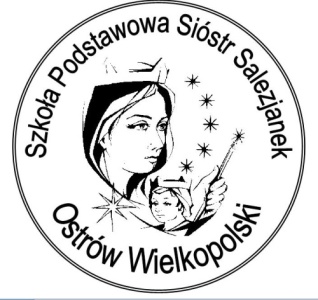 REGULAMIN MIĘDZYSZKOLNEGOKONKURSU RECYTATORSKIEGOpod hasłem„Śmieje się brokuł, cieszy się gruszka,że co dzień trafiają do twojego brzuszka”Organizator Konkursu:Publiczna Szkoła Podstawowa Sióstr Salezjanek w Ostrowie Wielkopolskim 
Al. Słowackiego 33 a. Tel. 508 183 407 lub 62 735 62 31Cele konkursu: Zainteresowanie uczniów poezją.Rozbudzanie  wrażliwości na piękno poezji oraz upowszechnianie kultury żywego słowa.Promowanie zdrowego stylu życia, właściwego odżywiania i aktywności fizycznej.Rozwijanie uzdolnień  twórczych i umiejętności recytatorskich uczniów.Promowanie młodych talentów.Zachęcanie do występów na scenie.Zasady uczestnictwaKonkurs jest adresowany do uczniów klas I- III szkół podstawowych.Konkurs będzie miał formę prezentacji dowolnego utworu poetyckiego związanego z   promowaniem zdrowia, aktywności fizycznej, właściwego odżywiania.Każda szkoła  zgłasza do konkursu trzech uczniów, po jednym uczniu z  poziomu klas: pierwszej, drugiej i trzeciej.Zgłoszenia uczniów do konkursu prosimy wysłać drogą elektroniczną na adres zszsal@cmw.osw.pl  w terminie do  13. 03. 2018r. według załączonej karty zgłoszenia (załącznik nr 1).Udział w konkursie jest jednoznaczny z wyrażeniem zgody na przetwarzanie i udostępnianie danych uczniów na potrzeby przeprowadzenia konkursu.Czas i miejsce konkursuKonkurs odbędzie się 20 marca 2018r. o godz. 12:00 w Publicznej Szkole Podstawowej Sióstr Salezjanek ul. Al. Słowackiego 33a, 63 – 400 Ostrów Wielkopolski. Przewidujemy, że konkurs potrwa do około godz. 15:00. Kryteria ocenyKomisja będzie zwracać szczególną uwagę na:dobór repertuaru,dopasowanie tekstu do wieku, dykcję,staranną wymowę  zgodną z zasadami kultury słowa,interpretację głosową utworu,bezbłędne opanowanie pamięciowe tekstu,skupienie się na słowie, nie na nadmiernym ruchu scenicznym,oryginalność występu recytatora (odczucia i wrażenia słuchaczy).Prezentacje recytatorskie nie mogą być wzbogacone o środki teatralne (ruch, rekwizyty, podkład muzyczny). Jury/ nagrodyUczestników konkursu ocenia jury powołane przez organizatora.Jury przyznaje 3 nagrody laureatom  na poziomach oraz wyróżnienia.Jury zastrzega sobie prawo do innego podziału nagród.Werdykt jury jest ostateczny i niepodważalny.Laureaci otrzymają nagrody oraz pamiątkowe dyplomy.Pozostałym uczestnikom konkursu zostaną wręczone dyplomy - podziękowania.Wyniki konkursu zostaną ogłoszone w dniu konkursu.SERDECZNIE ZAPRASZAMY DO UDZIAŁU W KONKURSIEOrganizatorzy konkursu:   Ewa Skrzypniak, Emilia Szyszka